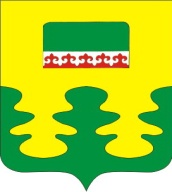 О внесении изменений в постановление администрации Урмаевского сельского поселения Комсомольского района Чувашской Республики от 26 февраля 2015 г. №29а «Об оплате труда работников администрации Урмаевского сельского поселения Комсомольского района Чувашской Республики, осуществляющих профессиональную деятельность по профессиям рабочих»Руководствуясь постановлением Кабинета Министров Чувашской Республики от 20 октября 2022 г. № 524 «О внесении изменений в некоторые постановления Кабинета Министров Чувашской Республики», администрация Урмаевского сельского поселения Комсомольского района Чувашской Республики п о с т а н о в л я е т:1. В разделе II «Размеры окладов и повышающих коэффициентов к окладам» Условий оплаты труда работников администрации Урмаевского сельского поселения Комсомольского района Чувашской Республики, осуществляющих профессиональную деятельность по профессиям рабочих, утвержденных постановлением администрации Урмаевского сельского поселения Комсомольского района Чувашской Республики от 26 февраля 2015 г. № 29а «Об оплате труда работников администрации Урмаевского сельского поселения Комсомольского района Чувашской Республики, осуществляющих профессиональную деятельность по профессиям рабочих (с изменениями, внесенными постановлениями администрации Урмаевского сельского поселения Комсомольского района Чувашской Республики от 15 января 2018 года №3, 14 октября 2019 года № 57, 09 октября 2020 года № 86), цифру «3 604» заменить цифрой «3 749», цифру «3 960» заменить цифрой «4 119».2. Настоящее постановление вступает в силу после его официального опубликования и распространяется на правоотношения, возникшие с 1 октября 2022 года.Врио главы сельского поселения                                 А.А.АрифуллинаЧĂВАШ РЕСПУБЛИКИ КОМСОМОЛЬСКИЙ  РАЙОНĚ ЧУВАШСКАЯ РЕСПУБЛИКА   КОМСОМОЛЬСКИЙ РАЙОН  ЧĂВАШ РЕСПУБЛИКИ КОМСОМОЛЬСКИЙ  РАЙОНĚ АДМИНИСТРАЦИЯУРМАЕВСКОГО  СЕЛЬСКОГОПОСЕЛЕНИЯ ПОСТАНОВЛЕНИЕ21.10.2022г. №45с. УрмаевоУРМАЕЛ  ЯЛ ПОСЕЛЕНИЙĚН АДМИНИСТРАЦИĔ                    ЙЫШАНУ                                                                        21.10.2022г. №45Урмаел  ялěАДМИНИСТРАЦИЯУРМАЕВСКОГО  СЕЛЬСКОГОПОСЕЛЕНИЯ ПОСТАНОВЛЕНИЕ21.10.2022г. №45с. Урмаево